Assessment Guidance General Risk Assessment (2022-2023)General Risk Assessment (2022-2023)General Risk Assessment (2022-2023)General Risk Assessment (2022-2023)General Risk Assessment (2022-2023)Risk Assessment for the activity ofUniversity of Southampton Philosophy Society General Risk AssessmentUniversity of Southampton Philosophy Society General Risk AssessmentDate26.09.22Unit/Faculty/DirectorateUniversity of Southampton Philosophy Society (PhilSoc)AssessorCatherine LewisCatherine LewisLine Manager/SupervisorElizabeth MayneSigned offPART A PART A PART A PART A PART A PART A PART A PART A PART A PART A PART A (1) Risk identification(1) Risk identification(1) Risk identification(2) Risk assessment(2) Risk assessment(2) Risk assessment(2) Risk assessment(3) Risk management(3) Risk management(3) Risk management(3) Risk managementHazardPotential ConsequencesWho might be harmed(user; those nearby; those in the vicinity; members of the public)InherentInherentInherentResidualResidualResidualFurther controls (use the risk hierarchy)HazardPotential ConsequencesWho might be harmed(user; those nearby; those in the vicinity; members of the public)LikelihoodImpactScoreControl measures (use the risk hierarchy)LikelihoodImpactScoreFurther controls (use the risk hierarchy)Socials involving foodPotential allergiesFood poisoningChoking Event attendees3515Individuals can bring their own food.Any pre-packaged food provided by the society will have the list of ingredients for people with allergies.Encourage individuals not to share homemade food to avoid allergies.Individuals should bring their medication such as an EpiPen etc.155Seek emergency medical assistance on avenue campus if problem arises and will call security.All incidents are to be reported on the as soon as possible ensuring the duty manager/health and safety officer have been informed. Follow SUSU incident report policyFreshers events such as Philosophy Year 1 Welcome talk and Bunfight stallOvercrowdingReduced space in walkways and entrances.Risk of Students panicking because of tight spaces / confinement.  Crushing against fixed structures from pushing and shoving.Aggressive behaviour.Falling banners may cause bruising or injury.Members, committee and potential members236A maximum of 3 representatives to be at the stall at any one timeRequest that orderly queues are formed Ensure all items are stored under tables and monitor area in front of stall to ensure this is clear Ensure that organisers /volunteers do not block walkways when engaging with attendeesFollow instructions given by support staff/staff on directions and entry and exit points Do not move tables if this has been placed for you by staff.Ensure banner is secured and on a flat surface.Ensure banners or objects are not obscuring walkways or exits-ideally place behind or to the side of stall where space allows- ensuring distance between stalls/stall holders.Ensure that at least 2 people carry tables.Make sure anyone with any pre-existing conditions isn’t doing any unnecessary lifting and they areEnsure banner is secured and on a flat surface Ensure banners or objects are not obscuring walkways or exits-ideally place behind or to the side of stall where space allows- ensuring distance between stalls/stall holders 133Seek medical attention if problem arisesSeek support from facilities staff All incidents are to be reported on the as soon as possible ensuring the duty manager/health and safety officer have been informed. Follow SUSU incident report policyAcademic Events(Climate Change Debate and International Women’s Day event)Audience may feel negative emotions around the topic/ might become distressed by events discussed.Those attending debate/event.236Prior information about contents of event and what to expect will be released via social media so participants/audience know what to expect.Members will be made aware that they can leave the event at any time.Members referred to enabling/signpost to support organisations (e.g. via presentation slide, or by speakers/committee members)SUSU reporting tool available133Organisers will, following the event, share relevant information on support/signpost- Facebook/email/newsletterSeek guidance from activities/SUSU advice centre/UoS enabling team as requiredSocials which include consumption of alcoholParticipants may become at risk as a result of alcohol consumptionMembers of the public may act violently towards participants.Props/costumes causing injury or offenceDisturbance to publicSocial attendeesMembers of the public2510Members are responsible for their individual safety though and are expected to act sensibly Initiation behaviour not to be tolerated and drinking games to be discouragedFor socials at bars/pubs etc bouncers will be present at most venues. Bar Security staff will need to be alerted and emergency services called as required. Where possible the consumption of alcohol will take place at licensed premises. The conditions on the license will be adhered to and alcohol will not be served to customers who have drunk to excessCommittee to select ‘student friendly’ bars/clubs and contact them in advance to inform them of the eventMembers of the society are responsible for their own possessions and the use of them.Choose a theme unlikely to cause offence. Any participant wearing items deemed offensive asked to remove these. Society to follow and share with members Code of conduct/SUSU Expect Respect policy135Follow SUSU incident report policyCall emergency services as required 111/999Sober Committee members attending each social, rotated each week.Welfare officersSUSU Expect Respect policy to be followedNon-Alcoholic socials (such as board game nights/film nights in SUSU booked out spaces.)Potential conflict NoiseCrowdsSickness/injury from any surrounding objects or steps.Advise participants; to bring their personal medicationContact emergency services as required 111/999Contact securityReception/Venue staff for first aid supportIncidents are to be reported on the as soon as possible ensuring the duty manager/health and safety officer have been informed.Follow SUSU incident report policyStaff and student QuizzesParticipants may become at risk as a result of alcohol consumptionMembers of the public may act violently towards participants.Quiz attendees236Members are responsible for their individual safety though and are expected to act sensibly Initiation behaviour not to be tolerated and drinking games to be discouragedBar Security staff will need to be alerted and emergency services called as required. Where possible the consumption of alcohol will take place at licensed premises. The conditions on the license will be adhered to and alcohol will not be served to customers who have drunk to excessCommittee to select ‘student friendly’ bars/pubs/clubs contact them in advance to inform them of the event133Follow SUSU incident report policyCall emergency services as required 111/999Sober Committee members rotated each week.Welfare officersStaff members of the faculty will be on call if needed too.All incidents are to be reported on the as soon as possible ensuring the duty manager/health and safety officer have been informed. Follow SUSU incident report policyContracting Covid-19Illness leading to isolationThose attending the events2510Importance of personal hygiene e.g- wash hands, use hand sanitised provided in many venues.Current university procedures to be adhered to such as recommended use of facemasks indoors.Will advise those positive/feeling unwell to not attend to protect others attending the event/s.111If a member or event attendee feels unwell, they will be asked to leave the event and if necessary call 111.PART B – Action PlanPART B – Action PlanPART B – Action PlanPART B – Action PlanPART B – Action PlanPART B – Action PlanPART B – Action PlanPART B – Action PlanRisk Assessment Action PlanRisk Assessment Action PlanRisk Assessment Action PlanRisk Assessment Action PlanRisk Assessment Action PlanRisk Assessment Action PlanRisk Assessment Action PlanRisk Assessment Action PlanPart no.Action to be taken, incl. CostBy whomTarget dateTarget dateReview dateOutcome at review dateOutcome at review date1Individual risk assessments for individual events with higher risk levels and anything not covered by generic assessment. This includes:Trips and ToursFundraising events e.g. Bake SalesExternal Speaker EventsRelevant committee members – VP or President to ensure complete.When neededWhen needed3 weeks before event/s.Responsible manager’s signature: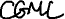 Responsible manager’s signature:Responsible manager’s signature:Responsible manager’s signature:Responsible manager’s signature:Responsible manager’s signature: Elizabeth MayneResponsible manager’s signature: Elizabeth MayneResponsible manager’s signature: Elizabeth MaynePrint name: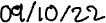 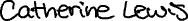 Print name:Print name:Print name:Date:Print name: ELIZABETH MAYNEPrint name: ELIZABETH MAYNEDate 09/10/22EliminateRemove the hazard wherever possible which negates the need for further controlsIf this is not possible then explain whySubstituteReplace the hazard with one less hazardousIf not possible then explain whyPhysical controlsExamples: enclosure, fume cupboard, glove boxLikely to still require admin controls as wellAdmin controlsExamples: training, supervision, signagePersonal protectionExamples: respirators, safety specs, glovesLast resort as it only protects the individualLIKELIHOOD5510152025LIKELIHOOD448121620LIKELIHOOD33691215LIKELIHOOD2246810LIKELIHOOD11234512345IMPACTIMPACTIMPACTIMPACTIMPACTImpactImpactHealth & Safety1Trivial - insignificantVery minor injuries e.g. slight bruising2MinorInjuries or illness e.g. small cut or abrasion which require basic first aid treatment even in self-administered.  3ModerateInjuries or illness e.g. strain or sprain requiring first aid or medical support.  4Major Injuries or illness e.g. broken bone requiring medical support >24 hours and time off work >4 weeks.5Severe – extremely significantFatality or multiple serious injuries or illness requiring hospital admission or significant time off work.  LikelihoodLikelihood1Rare e.g. 1 in 100,000 chance or higher2Unlikely e.g. 1 in 10,000 chance or higher3Possible e.g. 1 in 1,000 chance or higher4Likely e.g. 1 in 100 chance or higher5Very Likely e.g. 1 in 10 chance or higher